27 ноября 2014 года в МБОУ «СОШ № 6» прошел праздник первой оценки.Обучающиеся вторых классов с интересом и увлечением принимали участие во всех конкурсах, пели песни, танцевали.  Для проведения праздника был разработан  и подготовлен  интересный и познавательный сценарий, где в гости к школьникам приходил сказочный герой Незнайка, который предлагал детям выполнить разные задания, и провел для них уроки:МатематикаРусский языкЧтение.В конце праздника, Незнайка и ведущий всем ученикам вручил медали с первой оценкой. 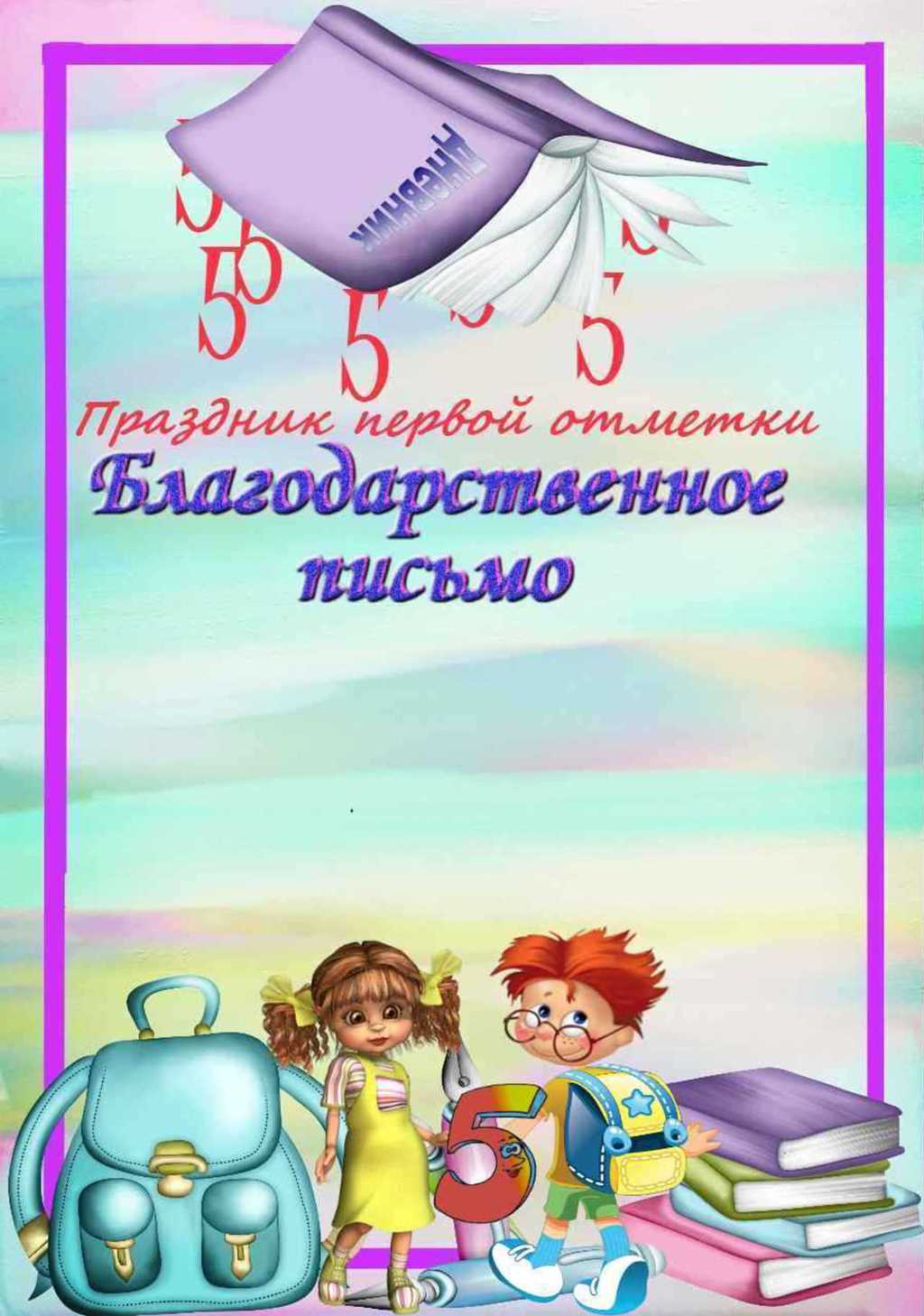 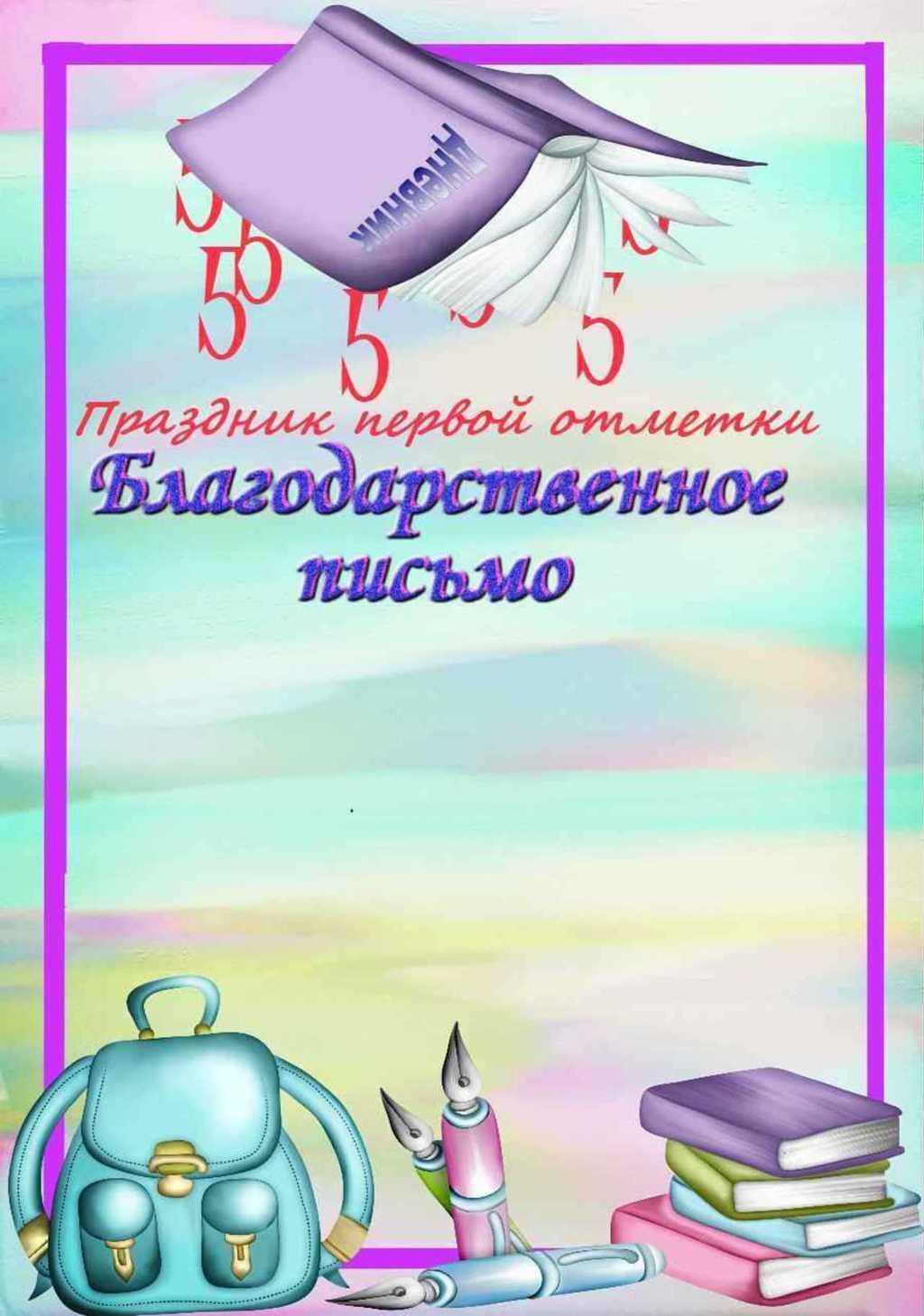 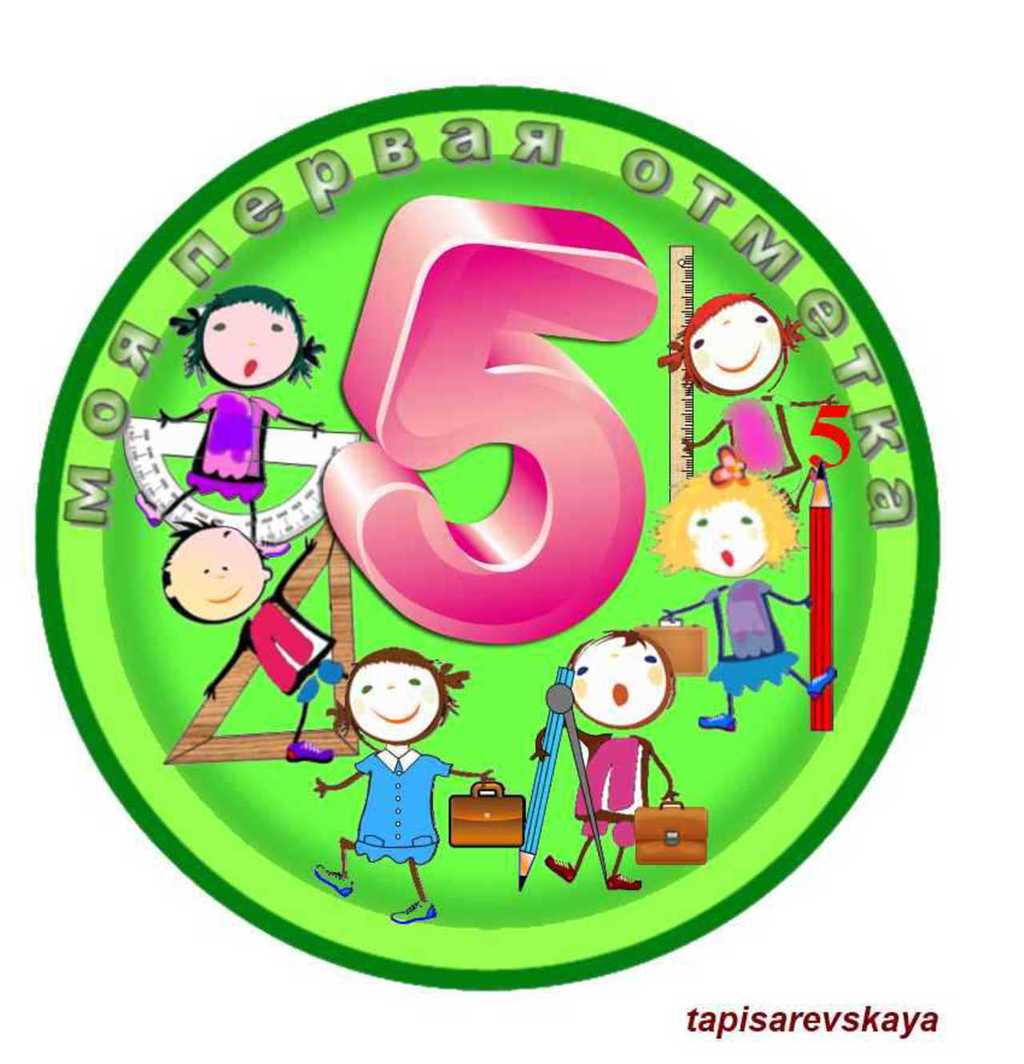 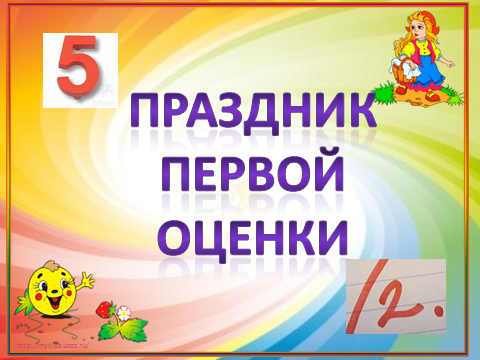 